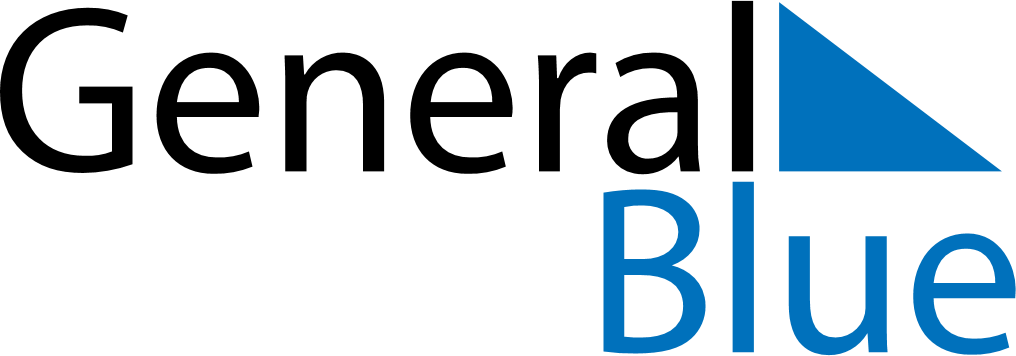 2025 – Q1Dominican Republic  2025 – Q1Dominican Republic  2025 – Q1Dominican Republic  2025 – Q1Dominican Republic  2025 – Q1Dominican Republic  JanuaryJanuaryJanuaryJanuaryJanuaryJanuaryJanuaryMondayTuesdayWednesdayThursdayFridaySaturdaySunday12345678910111213141516171819202122232425262728293031FebruaryFebruaryFebruaryFebruaryFebruaryFebruaryFebruaryMondayTuesdayWednesdayThursdayFridaySaturdaySunday12345678910111213141516171819202122232425262728MarchMarchMarchMarchMarchMarchMarchMondayTuesdayWednesdayThursdayFridaySaturdaySunday12345678910111213141516171819202122232425262728293031Jan 1: New Year’s DayJan 6: EpiphanyJan 21: Our Lady of AltagraciaJan 26: Duarte’s BirthdayFeb 27: Independence Day